Материки на карте.Фамилия Имя _________________   Класс___________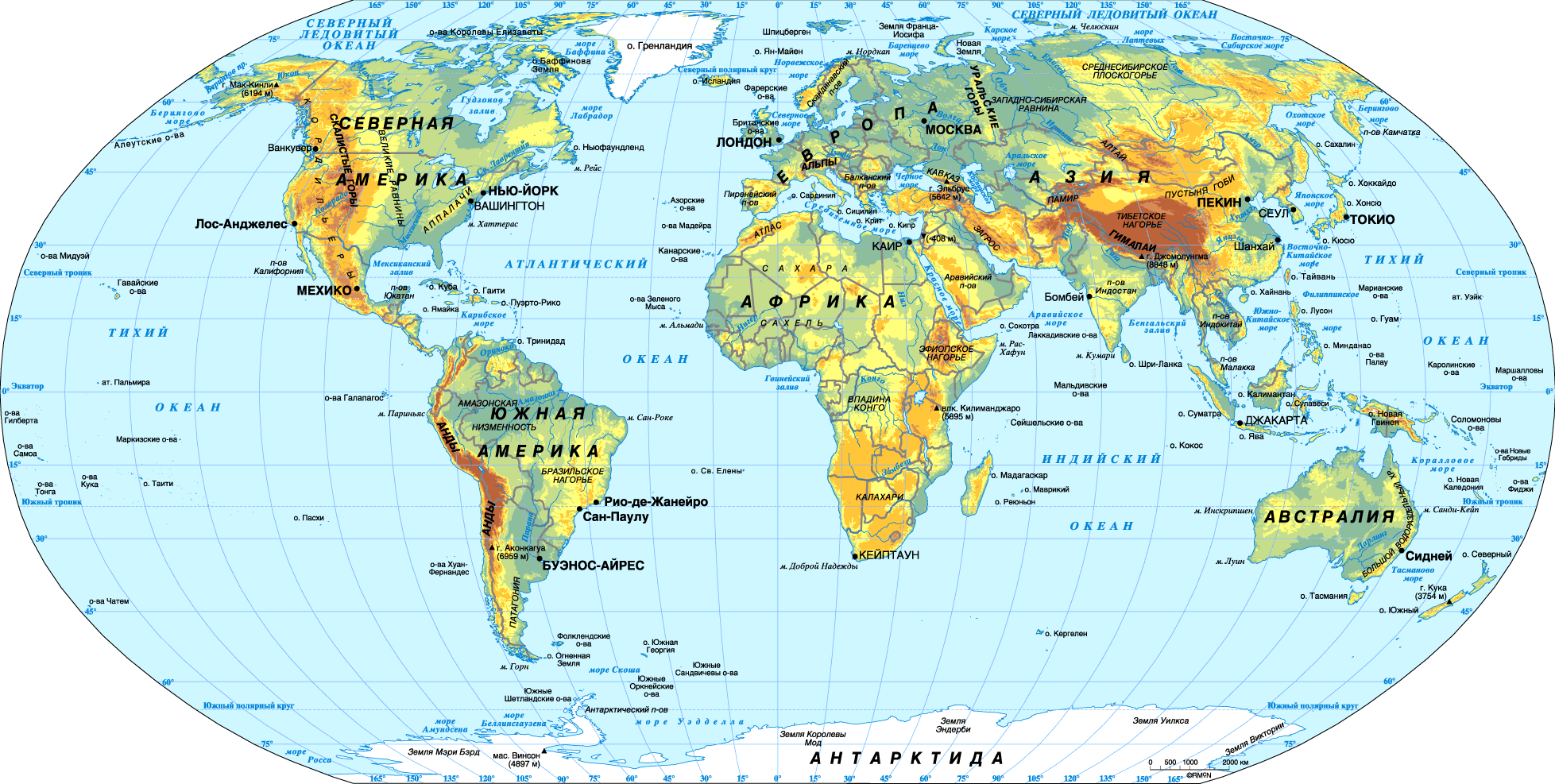 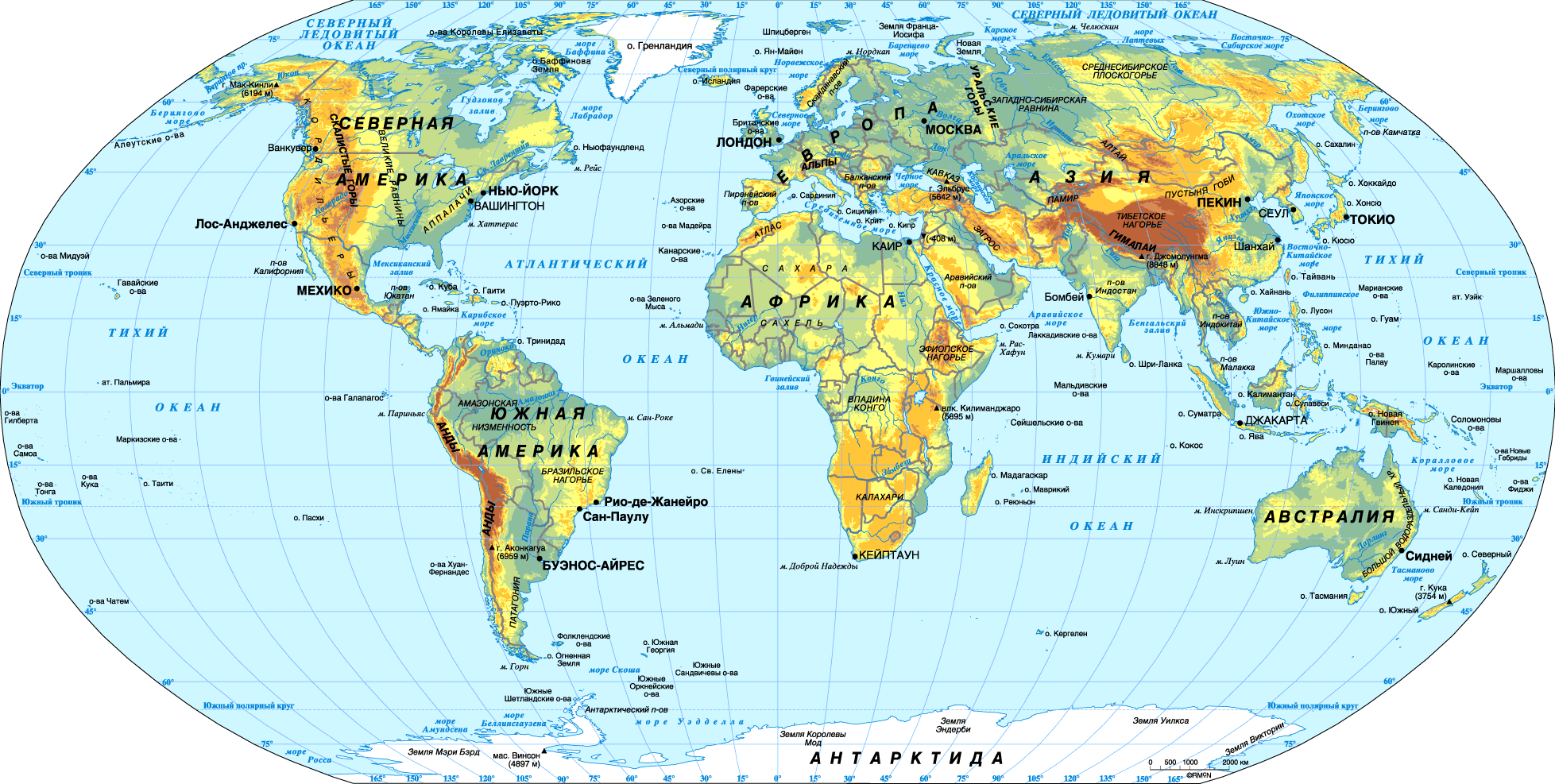 Задание 1. Запишите материки в порядке увеличения их площади в таблицу.Задание 2. Установите соответствие между материками и их географическим положением, проставьте цифры (из задания № 1) в таблицу.Задание 3. Запишите материки и части света в таблицу.Задание 4. Запишите материки в соответствии с их географическим положением.123456Северные материкиЮжные материкиМатерикиЧасти света1.2.3.4.5.6.1.2.3.4.5.6Материки пересекает экваторМатерики пересекает Северный полярный кругМатерики пересекает северный тропикМатерики пересекает южный тропик